Dayton High SchoolCourse Catalog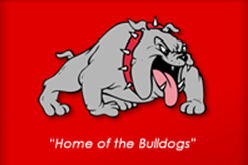 All courses may not be offered every year.  If you have specific questions on a course, please contact the academic counselor who can direct you to the appropriate teacher.Agriculture - included in the categories: Career and Technical Education, Elective, possibly Lab ScienceAg. MechanicsElective - Counts as a CTE credit or ElectiveCredit .5 per semesterCourse Description:This course will have sections on Small Engines, Electrical Wiring and Building Construction. Safety tests will be administered and must be passed at 100%. Students will be asked to determine costs of projects by using Board feet, Square feet, Linear Feet, or per piece pricing. Student leadership is encouraged thru the National FFA organization.Agricultural Power and TechnologyElective – Counts as a Lab Science, CTE credit or ElectiveCredit  .5 per semester – designed as full year classCourse Description:This is a foundation level course designed to prepare students for the wide array of career opportunities in agricultural engineering. Students are immersed in inquiry-based exercises that tie in the math and science of agricultural mechanics and engineering. Throughout the course, students apply technical skill while becoming competent in the process used to operate, repair, engineer, and design agricultural tools and equipment. Areas of study include: Shop Safety, Tool Operation, Materials Selection &amp; Use, Fabrication, Energy &amp; Power, Machines, Machinery Management, Engineering, Technology ApplicationsAgronomyElective – Counts as a Lab Science, CTE credit, or ElectiveCredit .5 per semesterCourse Description:This course provides instruction related to the broad field of agronomy as well as the ways we use this knowledge to establish a relationship with our environment. Topics in this course include information on soil science, crop production, commodities, crop management practices, and pest management. Career exploration will focus on agronomist, commodities trader, and research career opportunities.Animal ScienceElective - Counts as a Lab science credit, CTE credit, or ElectiveCredit .5 per semester – designed as full year classCourse Description:This course will develop students’ understanding of the small and companion animal as well as large animal, anatomy and physiology, animal nutrition, animal reproduction, animal ethics and welfare issues, animal health, veterinary medicine, veterinary office practices, and animal services to humans. Career exploration will focus on veterinarian, veterinary lab technicians, office lab assistant, small animal production, research lab assistant, and animal nutrition lab technician. HorticultureElective - Counts as a CTE credit or Elective (1st semester only – Counts as a Lab Science)Credit .5 per semester – designed as full year classCourse Description:This course provides instruction related to the broad field of horticulture (PLANTS!) as well as the ways we use this knowledge to establish a relationship with our environment. Topics in this course include information on plant structure and function, plant growth, plant diversity, basic plant identification, soil analysis, gardening and land use, agronomic principles including weeds and crops, and so much more! Time will be spent in the classroom, outside (as weather permits), and in the greenhouse. Horticulture and Metals currently count as a Tech Prep Credit through Walla Walla Community College.  Students who are enrolled the full year and receive a B or above both semesters receive 3-5 credits through WWCC.  This is always dependent on WWCC and their process and cost. Introduction to Agriculture, Food, and Natural Resources (Intro AFNR)Elective - Counts as a Lab science credit, CTE credit, or ElectiveCredit .5 per semester – designed as full year classCourse Description:Intro AFNR course enables you to experience all fields of agricultural science and natural resources. Upon completion of the course, you will be prepared to pursue a specific agricultural career pathway using a sequence of courses of your choosing. Whether you are interested in science, communications, business, or engineering and mechanics, there is an agricultural pathway awaiting your future.  Small EnginesElective – Counts as a CTE credit or ElectiveCredit .5 per semesterCourse Description:This is a hands on shop class designed to teach not only how various small engines operate but also how to provide appropriate maintenance for each engine type.  Topics include: principles of operation, engine cycles, ignition systems, fuel systems, lube, cooling, pistons and rings, and reconditioning.  Shop safety is also an important element of the class. Leadership through FFA.WoodshopElective – Counts as a CTE credit or ElectiveCredit .5 per semesterFeeCourse Description:This class will focus on the planning and preparation of wood and wood products to be assembled into student projects. Safety tests will be administered and must be passed with 100%. Students will be asked to determine costs of projects by using Board feet, Square feet, Linear Feet, or per piece pricing. Student leadership is encouraged thru the National FFA organization.Art - included in categories: Art or ElectiveBandElective - Counts as an Art Credit or ElectiveCredit .5 per semesterCourse Description:Band is an inspiring, fun and challenging performance ensemble.  The band is driven by collective goals, and full participation results in growth of musical abilities – both individually and collectively.  More importantly, through the band program students learn how  to be personally successful, develop as team players and contribute to school spirit.  The Dayton band program strives to continue earning superior ratings at festivals and contests and be a source of pride for our community.Digital ArtElective - Counts as an Art credit or ElectiveCredit .5 per semester, repeated with permissionCourse Description:This course is intended to introduce students to basic digital imaging manipulation skills within the Fine Art context of creative expression. Focus will include: digital imaging manipulation techniques including special effects, filter, layers and masks used to express digital art creatively. May include the production of the school Yearbook.FloralElective – Counts as and Art credit, CTE credit, or ElectiveCredit .5 per semesterCourse Description:This course will develop students’ understanding of principles and elements of design as well as the art of floral design.  Students will learn about the different types of floral arrangements, the costs associated with creating arrangements, and actually design and make floral arrangements throughout the semester.  Metal Art 1Elective - Counts as an Art credit, CTE credit, or ElectiveCredit .5 per semesterFee $15Course Description:Provides students with an understanding of welding processes and how metal can be utilized in art.  Welding processes focused on in Metal Art I include arc, oxygen-acetylene, MIG and some TIG welding as well as CNC CAD design. Shop Fee: This covers coveralls, gloves, safety glasses, and basic consumables used for welding for the year.  Student will be responsible for paying the cost of any self-designed shop projects.  Any projects assigned to them will also be covered in this shop fee. Horticulture and Metals currently count as a Tech Prep Credit through Walla Walla Community College.  Students who are enrolled the full year and receive a B or above both semesters receive 3-5 credits through WWCC.  This is always dependent on WWCC and their process and cost. Metal Art IIElective - Counts as an Art credit, CTE credit, or ElectiveCredit .5 per semesterFee $15Course Description:Dives deeper into welding processes and how metal can be utilized in art.  Welding processes focused on in Metal Art I include TIG, lathe, milling machine, CNC CAD design.  Metal art II has more project based and is for advanced welding students.Shop Fee:  This covers coveralls, gloves, safety glasses, and basic consumables used for welding for the year.  Student will be responsible for paying the cost of any self-designed shop projects.  Any projects assigned to them will also be covered in this shop fee. Horticulture and Metals currently count as a Tech Prep Credit through Walla Walla Community College.  Students who are enrolled the full year and receive a B or above both semesters receive 3-5 credits through WWCC.  This is always dependent on WWCC and their process and cost. Textile ArtsElective – Counts as an Art credit, CTE credit, or ElectiveCredit .5 per semester Fee $15Course Description:This course includes both the creation of woven and meshed materials and the surface decoration of pre-woven fabrics.  The elements of art and principles of design are stressed as they apply to form and surface decoration.  Introductory processes may include silk painting, paper etching, bookmaking, quilting embroidery and other textile construction.Business - included in categories: Career and Technical Education or ElectiveBusiness CommunicationsElective - Counts as a CTE credit or ElectiveCredit .5 per SemesterCourse Description:This course is designed to give students 21st Century Interdisciplinary Skills and is centered around Future Business Leaders of America (FBLA). Students learn skills as they relate to: leadership, professional communication and writing in the business world, and visual communication.  Students work on various hands-on projects centered around business.Business ProjectsElective - Counts as a CTE credit or ElectiveCredit .5 per semesterCourse Description:This course covers occupational projects in business including, but not limited to, general business, business information management, human resources management, operations management, administrative support, accounting, and marketing fields. Emphasis is placed on responsibilities, qualifications, work environments, and career paths.  These courses may also include consumer education topics, keyboard exposure, and/or hands-on experience within the various occupational areas.Computer Applications for BusinessElective - Counts as a CTE credit or ElectiveCredit .5 per semesterCourse Description:In Business Computer Applications courses, students expand their knowledge of and experience in the proper and efficient use of previously written software packages, particularly those used in business. Generally, these courses explore a wide range of applications including (but not limited to) word processing, spreadsheet, presentation, graphics, and database programs. They may also cover topics such as electronic mail, desktop publishing, and telecommunications.  Advanced topics may include software applications, including printed, electronic, and Web publications, computer maintenance activities, and Web site development.Digital ToolsRequired Credit .5 per semester (1 semester only)Course Description:Students acquire knowledge of and experience in the proper and efficient use of previously written software packages. These courses explore a wide range of applications, including (but not limited to) word-processing, spreadsheet, presentation, graphics, and database programs. Courses may also cover the use of electronic mail and online collaborative software.EconomicsRequired - Counts as 10th History, CTE, or ElectiveCredit .5 per semester (1 semester only)Course Description:This course will give the students a greater understanding of economics ranging from the viewpoint of the individual consumer or small business owner to the global economy.Personal FinanceElective – Counts as a CTE credit or ElectiveCredit .5 per semesterCourse Description:This course is designed to give students 21st Century Interdisciplinary Skills as they relate to: employment, income, benefits, taxes, purchasing power, saving, budgeting, banking/financial services, insurance, credit and credit management, and investing.English – included in category of English 9th grade EnglishRequired  Credit .5 per semester - full year classCourse Description:This year and next students main objective will be to prepare for the SBAC assessment the fall of sophomore year. Ninth grade English will include a variety of skills such as identifying key ideas and details and analyzing the structure of texts. Students will  read a variety of books including To Kill a Mockingbird, and practice different writing styles. 10th grade EnglishRequired Credit .5 per semester - full year class Course Description:Sophomore English continues to prepare students for the state’s ELA assessment. Students continue to study skills such as determining central ideas or themes of a text and interpret words and phrases as they are used in a text. Students will read a variety of books and short stories including Fahrenheit 451 and also practice a variety of writing styles.11th grade EnglishRequiredCredit .5 per semester - full year classCourse Description:Juniors will be exposed to short stories and novels such as,  My Brother Sam is Dead and Annie Between the States as they continue to build their craft and structure. Students will also practice skills related to the SAT and future post-secondary education.12th grade EnglishRequired Credit .5 per semester - full year classCourse Description:Senior English will focus on some British authors such as Agatha Christie and Charles Dickens as we read Murder on the Orient and A Christmas Carol. Students will also continue to practice editing skills and writing in different formats. University of Washington English 131 Composition Dual Credit Elective (College & High School credit)Credit 1.0 Full year class – Typically equals Junior EnglishTuition may be required for college credit Course Description:A dual-credit course offering students both Dayton High School and University of Washington credits. At the UW, English 131 is an introductory course designed to expose students to the complexities and variations of writing. In this class we will learn to evaluate different writing situations, question texts and our own assumptions, and interact with those texts through writing of our own. In this way, writing becomes a conversation between our words and the words of others. We will engage in this conversation by reading actively and analytically with the understanding that our arguments improve through understanding the arguments of others. By becoming aware of the strategies that other writers employ in addressing different contexts, we will develop skills to produce complex and interesting arguments of our own. (Readings are Non-fiction)University of Washington English 111 CompositionDual Credit Elective (College & High School credit)Credit 1.0 Full year class – Typically equals Senior EnglishTuition may be required for college creditCourse Description:Same as English 131, but readings are FictionFamily and Consumer Science - included in the categories: Career and Technical Education, Elective, or possibly ScienceFood and NutritionElective – Counts as a CTE credit or ElectiveCredit .5 per semesterFee $40Course Description:This class acquaints students to the basic principles of foods and nutrition. Prior to laboratory preparation experiences students will learn essential kitchen safety and sanitation procedures, common cooking term abbreviations, proper measuring techniques, the use and care of laboratory equipment, and common food preparation terms. Students will gain experience in reading; understanding, increasing, decreasing and following recipes. While preparing food in laboratory groups, students should aim to meet their responsibilities as a cooperative team member and strengthen their culinary skills. Time management is crucial in this course.Food ScienceElective - Counts as a Lab Science credit, CTE credit, or ElectiveCredit .5 per semester – designed as full year classCourse Description:Food science integrates many branches of science and relies on the application of the rapid advances in technology to expand and improve the food supply. Students will evaluate the effects of processing, preparation, and storage on the quality, safety, wholesomeness, and nutritive value of foods.General Electives – included in the category of ElectiveALEElective – Counts as Various Required or Elective CoursesCredit – variousCourse Description:Credit recovery / alternative learning option for students in need of opportunity to take courses that may not fit in their normal schedule.  Various on-line options available – required attendance and effort contracts.Critical ThinkingElective – Counts as ElectiveCredit .5 per semester Course Description:The class works on developing critical thinking skills and is tailored to the current class. We work on projects, reflect on articles, and answer questions that require you to think about how things work and why you think like you do and mainly try to get you to ask “does this make sense?”Directed Study (By Permission)Elective – Counts as Various Required or Elective CoursesCredit – variousCourse Description:Credit recovery and focused organizational class for those students who have not been successful in the regular classroom.  Students may be working on earning credits previously failed or receiving intensive supervision and organization skills to achieve success in current classes.LeadershipElective – Counts as ElectiveCredit - .5 per semesterCourse Description:While primarily a class for high school ASB officers, this class is open to all. Students develop and complete projects of their own choosing or design and work with other students to complete them. Students also study attributes of leadership and complete written assignments on leadership, people in leadership and reflections on their portfolio of work. Life 101 (Seniors Only)Elective – Counts as ElectiveCredit .5 per semester Course Description:This class will work to prepare you for life after high school.  We will be learning/doing a lot of practical skills that are needed by adults in their lives.  Possible topics include: taxes, resumes, letters of application, budgeting, shopping, bill paying, stocks, and changing oil/tires. We will also have some time to work on preparation for your time after high school by applying for further education and scholarships, but that is not the primary focus of this class. PsychologyElective – Counts as ElectiveCredit .5 per semesterCourse Description:This course focuses on individual behavior and why an individual thinks, feels, and reacts to certain stimuli. Major emphasis will be placed on research methods, stages in childhood and adolescence, how the brain works, altered states of consciousness, psychological testing, and psychological disorders. Note: This is a college prep course and requires advanced reading and critical thinking skills.SociologyElective – Counts as ElectiveCredit  .5 per semesterCourse Description:This course is an introduction to Sociology. Students will learn basics of Sociology such as Sociological Research Methods and the three Theoretical Perspectives that that drive Sociological understanding. They will be exposed to a variety of Sociological topics: Culture, Socialization, Deviance, Social Stratification, etc. This course is an elective but will be taught in a traditional format. Teaching methods will include lecture/notes, reading assignments, web research (both web and some original), projects, daily assignments, quizzes, tests, discussion, writing assignments, video, presentations, etc.Health – included in the category of Health and FitnessFamily Health 10th gradeRequiredCredit .5 per semester (1 semester only)Course Description:You will be learning about health issues and what you can do promote good health and wellness. We will be discussing topics like, disease prevention, sleep, stress, nutrition, reproductive health and drug and alcohol use.History – included in the category of Social StudiesWorld History – 10th gradeRequired Credit .5 per semester - full year classCourse Description:Explores themes that have created the modern world and current country locations. Some units include: Age of Exploration and Triangle Trade, Imperialism, The Enlightenment, The World in Conflict. Students have the option at the end of their 10th grade year to test onto the World Geography Wall of Fame with correctly identifying and spelling correctly 161 countries. In addition, writing, reasoning and analysis feature in every unit to help prepare students for the 10th grade SBAC statewide assessment. U.S. History – 11th gradeRequiredCredit .5 per semester - full year classCourse Description:The content in this course focuses on happenings in U.S. history from Reconstruction (1865-1877) to present day.  In conjunction with the essential academic learning requirements for Washington State, some of the goals for students in this course are to examine and understand: major ideas, eras, themes, turning points, chronology, and cause effect relationships in United States History.  Teaching methods and assessments include lecture/notes, reading assignments, web research, maps, projects, daily assignments, quizzes, tests, discussion, writing assignments, video, presentations, etc.Current World Problems (CWP) / Civics – 12th gradeRequiredCredit .5 per semester - full year class NON college credit option Course Description:Over view of the framework of the American political system (historical and current) political processes within the American political system. Historical changes within the system as well as the principle of federalism, Civil Liberties and Civil Rights. How governmental agencies work (local, state, federal, Congress, Executive Office, Judiciary, Federal Bureaucracy, and how Mass Media & Interest Groups affect change within the system.  We will also be discussing current events in the world and how resources, environment, and history impact them.Walla Walla Community College POLS 202  Dual Credit Elective (College & High School credit)Credit 1.0 Full year class – replaces CWPCourse Description:Same topics as CWP, however, we will be teaching the course through Walla Walla Community College. The course moves at an accelerated pace and covers information at a deeper level than the regular option. Other colleges may accept the credits earned based on their requirements and expectations. This is a college-level course and will require your best effort on a DAILY basis. Mathematics – included in the category of MathematicsPre-AlgebraElective – Counts as ElectiveCredit .5 per semester - full year classCourse Description:Students will review and extend their capabilities with various kinds of numbers including fractions, decimals, percents and positive and negative numbers.  Introductory topics in Algebra will include graphing, basic expressions, equations and polynomials.  In addition, basic topics in Geometry geometric notation and language as well as perimeter, area and volume.  Finally, students will explore topics in probability and statistics and dealing with data.Algebra 1Required – May be taken in 8th grade for High School creditCredit .5 per semester - full year classCourse Description:There are two objectives for this class:  1) Give the student a thorough introduction to the basic skills and concepts of Algebra, 2) Help students develop an understanding of themselves as developing learners. To be prepared for the course, the student should have taken and passed a Pre-Algebra class where they gained skills with fractions, percentiles, ratios, basic geometry and simple equations.  These topics will be reviewed and built upon as the course proceeds.GeometryRequired Credit .5 per semester - full year classPrerequisite: Successful completion of Algebra ICourse Description:The first semester will focus Mathematical Reasoning, Proofs by various methods, Coordinate Geometry, and Properties of Triangles.The second semester will continue with Mathematical Reasoning and the study of Polygons, Similarity, Basic Trigonometry, Perimeter, Area, Volume, Spatial reasoning, and Properties of Circles.Algebra 2Required – unless alternative approvedCredit .5 per semester – full year classPrerequisite: Successful completion of Algebra 1Course Description:
In Advanced Algebra, you will build on your foundation of basic algebra to be able to solve increasingly complex problems. You will learn to solve equations beyond the familiar 2x – 5(2x + 3) = 13 to equations that model more interesting real-life applications. You will be introduced to a powerful tool of algebra called the matrix and will solve problems (by hand and electronically) using them. Applications using linear equations, systems of equations, quadratic equations, functions, exponents and logarithms, and trigonometry will also be explored. You will make use of the graphing calculator, which will be available for your use. Materials used for the class include online textbooks, and a number of online learning and review platforms.Central Washington University Math 101 Dual Credit Elective (College & High School credit)Credit 1.0 Full year classPrerequisite: Successful completion of Algebra II and if taking for college credit, a qualifying score on SAT or Accuplacer test.Tuition may be required for college creditCourse Description:This class gives a survey of practical math topics that you should know either prior to attending college or having graduated from college. The main topics cover basic math, financial calculations and exponential growth, voting methods, and statistics.Central Washington University Math 153 Dual Credit Elective (College & High School credit)Credit 1.0 per semesterPrerequisite: Successful completion of Algebra II and if taking for college credit, a qualifying score on SAT or Accuplacer test.Tuition may be required for college creditCourse Description:The first semester will focus primarily on Analysis of Polynomials, Exponential and Logarithmic Functions.Central Washington University Math 154 Dual Credit Elective (College & High School credit)Credit 1.0 per semesterPrerequisite: CWU Math 153Tuition may be required for college creditCourse Description:The second semester is focused on Trigonometry and includes a unit on Conic Sections, as well as lessons on Polar Coordinates, Vectors, and Parametric EquationsBridge to College - 12th Grade OnlyCredit .5 per semester - full year classCourse Description:The course curriculum emphasizes modeling with mathematics and the Standards for Mathematical Practice found within Washington K-12 Mathematics Learning Standards (the Common Core State Standards, CCSS-M). Topics include building and interpreting functions (linear, quadratic & exponential), writing, solving and reasoning with equations and inequalities, and summarizing, representing, and interpreting data. The course is designed to focus on building conceptual understanding, reasoning and mathematical skills and provides students engaging mathematics that builds flexible thinking and a growth mindset. For seniors who score in Level 2 on the Smarter Balanced 11th grade assessment and are successful in this course (B or better), the Bridge to College Mathematics course offers an opportunity to place into a college-level course when entering college directly after high school.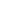 Physical Fitness – included in the categories: Health and Fitness or Elective9th Grade Physical EducationRequiredCredit .5 per semester - full year classFee: $12 for students who do not have a uniform  Course Description:This is a mix of both competitive and non-competitive sports and exercise as well as contact and non-contact sports.  This class starts to move students toward finding activities that they can do to stay active in their adult lives.HS PEElective – Counts as a PE Credit or ElectiveCredit .5 per semester Fee: $12 for students who do not have a uniform  Course Description:This is a mix of both competitive and non-competitive sports and exercise as well as contact and non-contact sports.  This class continues to move students toward finding activities that they can do to stay active in their adult lives.Fit for LifeElective - Counts as a PE credit or ElectiveCredit .5 per semester Fee: $12 for students who do not have a uniform  Course Description:This is a mix of both competitive and non-competitive sports and exercise as well as contact and non-contact sports. This class build healthy habits for their adult lives as well as healthy activities that can be done well into adulthood Strength and ConditioningElective - Counts as a PE credit or ElectiveCredit .5 per semesterFee: $12 for students who do not have a uniform  Course Description:This course is equally useful for the athlete and non-athlete. Participants develop at their own rate. Emphasis is put on developing in a wide variety of areas related to physical health including speed, power, balance, core strength, absolute strength and flexibility. Students learn to care for their own bodies using stretching, mobility work and myofascial release.Science – included in the categories of Science or ElectivePhysical Science RequiredCredit .5 per semester - full year classCourse Description:Instruction included in introductory high school physics, chemistry, and earth science.  At the successful completion of physical science, students will know and apply basic scientific concepts and principles to understand the properties, structures and changes in physical and earth/space systems; students will know and apply scientific ideas, skills, and processes of investigation; and students will know and apply science ideas and inquiry to design and analyze solutions to problems in engineering contexts. Students can expect frequent laboratory experiences to support learning of the basic science concepts taught during the course. Students build several models during the course and also conduct many chemistry investigations.  Physical science is a foundational course for students intending to pursue university studies, also providing a terrific foundation for a wide range of skills-based careers as well. BiologyRequired - Counts as a Lab science Credit .5 per semester - full year classCourse Description:Biology provides students with instruction in general high school life science.  At the successful completion of biology, students will know and apply basic scientific concepts and principles to understand the properties, structures and changes in living systems; students will know and apply scientific ideas, skills, and processes of investigation; and students will know and apply science ideas and inquiry to design and analyze solutions to problems in life science engineering contexts.  Students can expect frequent laboratory experiences to support learning of the basic science concepts taught during the course. For example, students conduct surveys of life on the Touchet River and conduct a month-long experience in biotechnology applications.  Biology is a foundational course for students intending to pursue university studies, also providing a terrific foundation for skills-based careers in the health sciences and agriculture as well. ChemistryElective - Counts as a Lab science Credit .5 per semester - full year classCourse Description:Chemistry provides students with a pre-college preparation in the study of matter and its interactions from macroscopic, nanoscopic, and symbolic perspectives.  Topics covered include atomic theory, chemical reactions, quantitative and qualitative analysis, electrochemistry, thermodynamics, and kinetics.  Chemistry is taught using a “project-based” approach applying current learning theories of how people learn. Students experience 6 projects including Movie Special Effects, Artist as Chemist, Chemical Dominoes, Ideal Toy Company, Grandma was a Chemist, and Fuels of the Future.  Chemistry is a foundational course for students preparing for university studies, but is also relevant for students interested in a career working with materials of any kind. Introduction to Scientific ResearchElective – Counts as a Lab scienceCredit .5 per semester - full year classCourse Description:Scientific research has many pursuits, outcomes, and applications for everyday life. In this course, we will explore some examples of how scientific research improves our way of life and solves many problems facing society.  By taking this course, students strengthen knowledge in the biological sciences as well as develop the skills and habits of a scientific researcher.  Scientific Research is a course designed to be an advanced and college preparatory course. Students taking this course have a genuine interest in biology and how life works, or have an interest in pursuing a career in science (the choices are endless!).  The modes of learning for Scientific Research are:  lecture, reading from the textbook, problem solving, laboratory experiences, technology, walking field trips, lab work, and research. World Language – included in the category of World Language Spanish I Elective – Counts as World languageCredit .5 per semester - full year classScheduled for juniors – can’t guarantee other grade availabilityCourse Description:An introduction to the Spanish language. Grammar points covered include: articles, prepositions, and verb conjugations covering the present tense, future tense, present progressive and the simple past in addition to reflexive verbs and stem-changing verbs. Vocabulary includes around the house, around the classroom, travelling, personal and physical adjectives and around town. Speaking, listening, reading and writing skills are developed.Spanish IIElective – Counts as World languageCredit .5 per semester - full year classPrerequisite-Spanish I Scheduled for seniors – can’t guarantee other grade availabilityCourse Description:In addition to speaking, listening, reading and writing skills, presentation skills are emphasized. Grammar points covered include; more practice with Spanish I grammar points in addition to imperfect and past tenses, por/para, and pronouns. Vocabulary includes; pastimes, travel, chores and daily routines.  *Other language study possible, see academic counselor  REQUIRED CLASSESREQUIRED CREDITSEnglish – 9, 10, 11, 124Mathematics – Algebra, Geometry, Algebra II (or equivalent)3Science – Physical Science + 2 Lab Sciences3Social Studies – WA State, World History/Economics (1), US History, CWP3Arts – (or 1 + Personal Pathway)2Health and Fitness - (1.5 PE, .5 Health)2Digital Tools -.5Career and Technical Education – 1Electives - 4.5World Language or Personalized Pathway Requirement – 2Total Required Credits25
(Up to 2 credits can be waived locally based on a student's unusual circumstances.)